WORKING GROUP ON BIOCHEMICAL AND MOLECULARTECHNIQUES AND DNA PROFILING IN PARTICULARFifteenth SessionMoscow, Russian Federation, May 24 to 27, 2016UPOV and ISO TC 34/SC 16 From the US Technical Advisory Group and ANSI led host of ISO TC 34/SC 16: Food Products; horizontal methods for molecular biomarker analysisDocument prepared by the International Organization for Standardization (ISO)

Disclaimer:  this document does not represent UPOV policies or guidanceThe Annex to this document contains a copy of a presentation “UPOV and ISO TC 34/SC 16 From the US Technical Advisory Group and ANSI led host of ISO TC 34/SC 16: Food Products; horizontal methods for molecular biomarker analysis” to be made at its fifteenth session of the Working Group on Biochemical and Molecular Techniques and DNA-Profiling in particular (BMT).[Annex follows]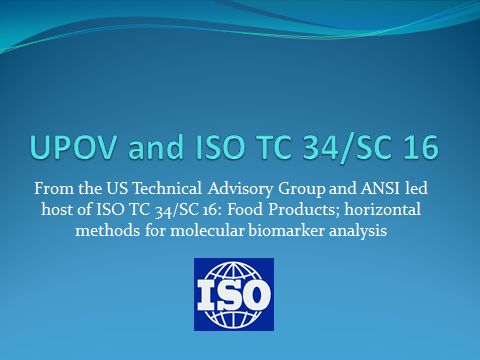 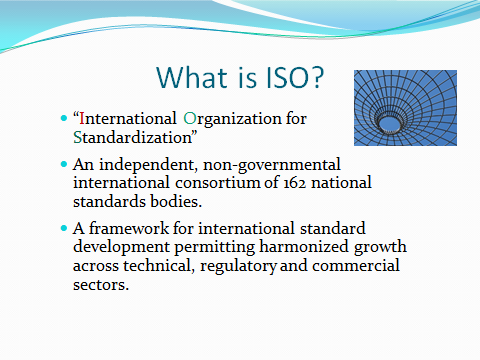 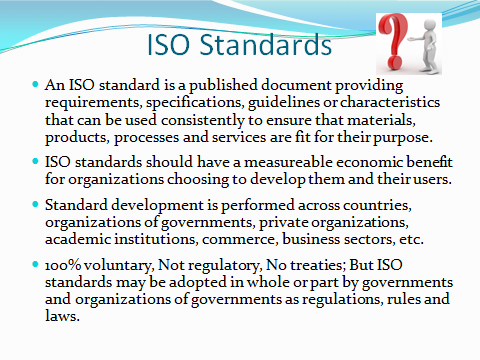 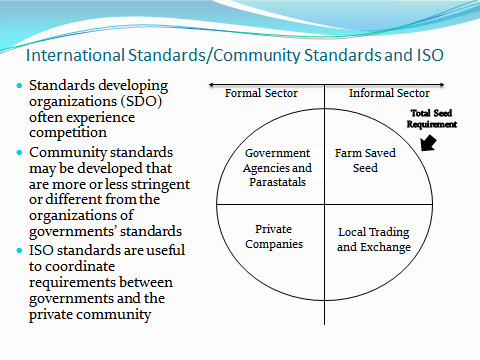 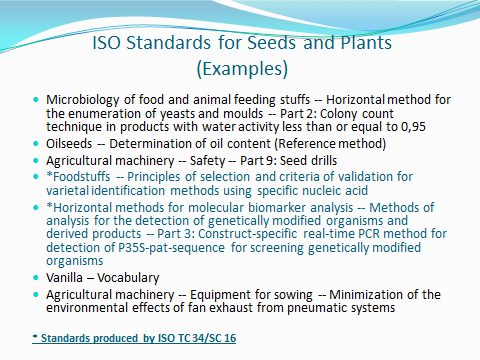 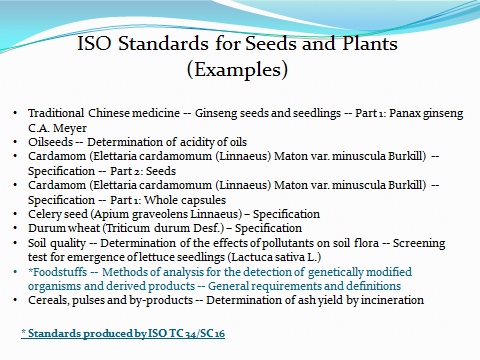 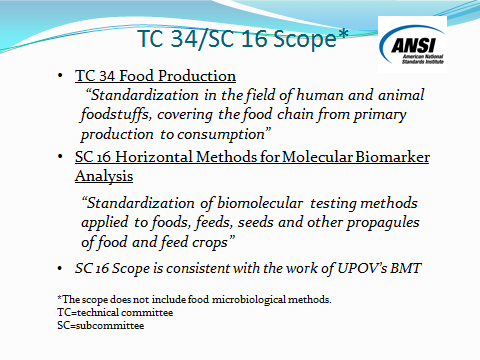 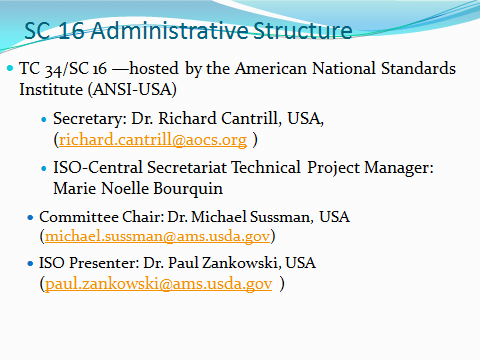 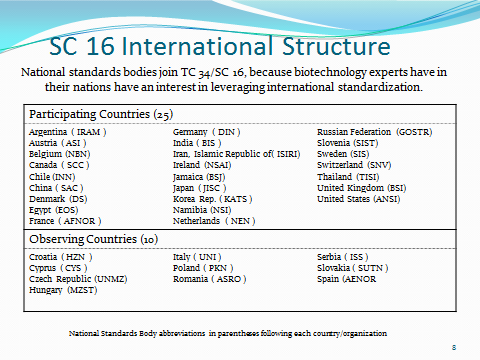 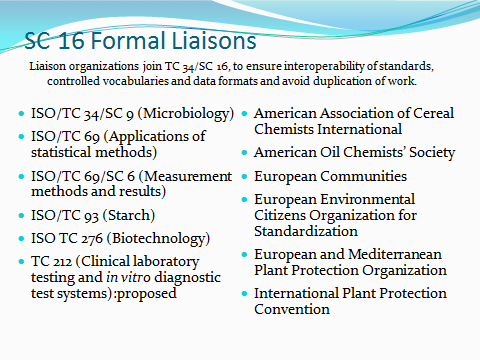 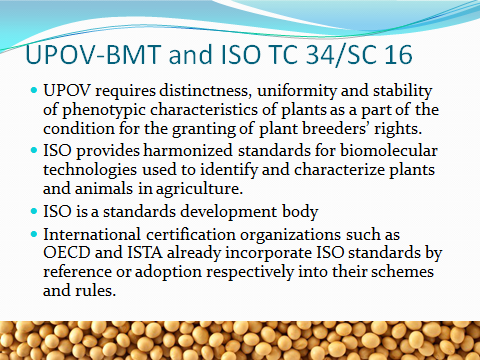 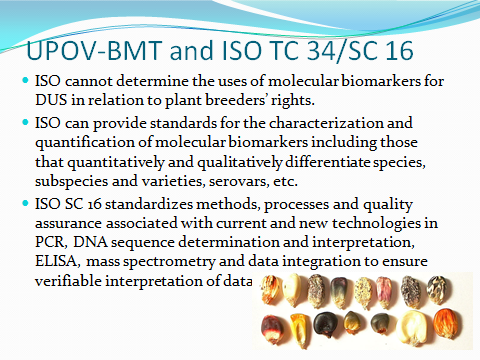 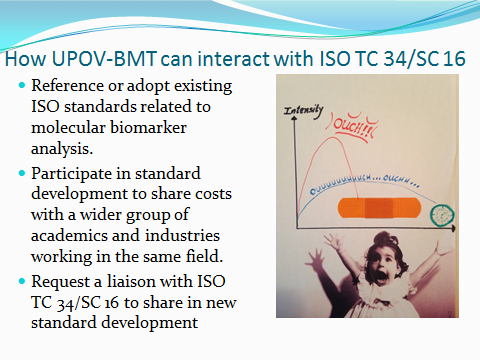 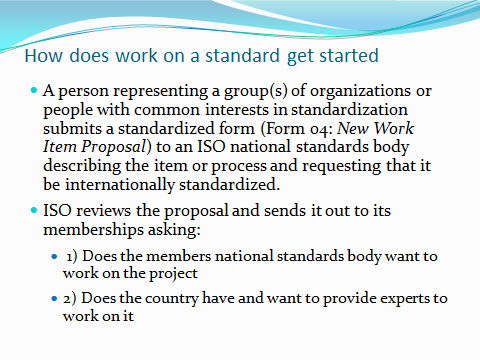 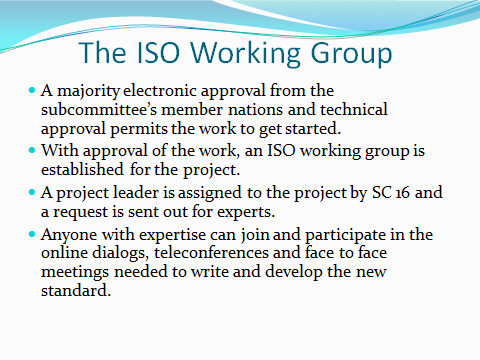 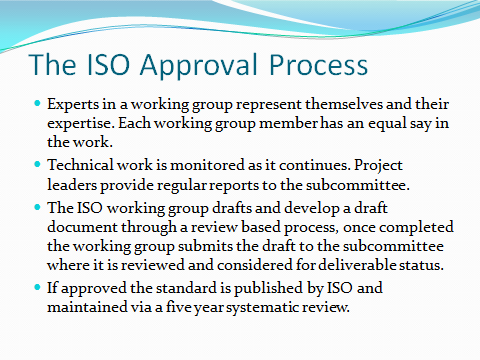 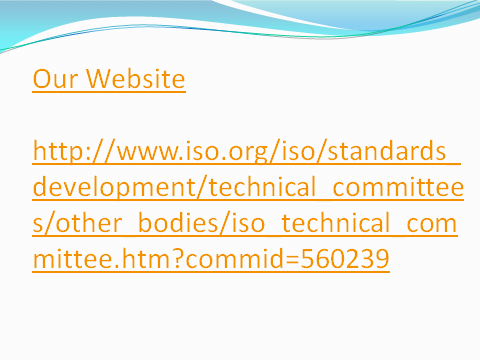 [End of Annex and of document]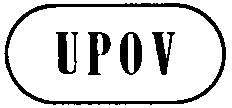 EBMT/15/7ORIGINAL:  EnglishDATE:  April 18, 2016INTERNATIONAL UNION FOR THE PROTECTION OF NEW VARIETIES OF PLANTS INTERNATIONAL UNION FOR THE PROTECTION OF NEW VARIETIES OF PLANTS INTERNATIONAL UNION FOR THE PROTECTION OF NEW VARIETIES OF PLANTS GenevaGenevaGeneva